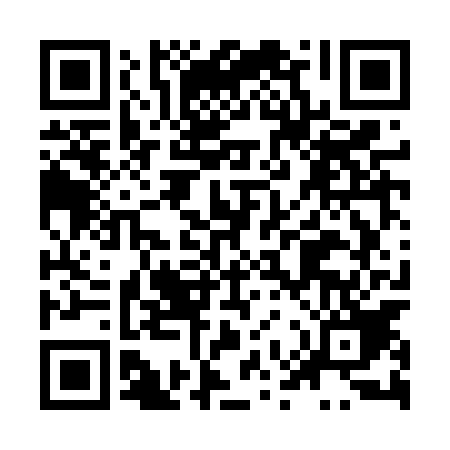 Ramadan times for Chosnica, PolandMon 11 Mar 2024 - Wed 10 Apr 2024High Latitude Method: Angle Based RulePrayer Calculation Method: Muslim World LeagueAsar Calculation Method: HanafiPrayer times provided by https://www.salahtimes.comDateDayFajrSuhurSunriseDhuhrAsrIftarMaghribIsha11Mon4:144:146:1311:593:475:465:467:3912Tue4:114:116:1111:593:495:485:487:4113Wed4:084:086:0811:593:515:505:507:4314Thu4:064:066:0611:583:525:525:527:4515Fri4:034:036:0311:583:545:545:547:4716Sat4:004:006:0111:583:555:565:567:4917Sun3:573:575:5811:583:575:585:587:5218Mon3:553:555:5611:573:586:006:007:5419Tue3:523:525:5311:574:006:026:027:5620Wed3:493:495:5111:574:016:046:047:5821Thu3:463:465:4811:564:036:056:058:0022Fri3:433:435:4611:564:046:076:078:0323Sat3:403:405:4311:564:066:096:098:0524Sun3:373:375:4111:554:076:116:118:0725Mon3:343:345:3811:554:096:136:138:1026Tue3:313:315:3611:554:106:156:158:1227Wed3:283:285:3311:554:126:176:178:1528Thu3:253:255:3111:544:136:196:198:1729Fri3:223:225:2811:544:156:216:218:1930Sat3:193:195:2611:544:166:226:228:2231Sun4:164:166:2312:535:177:247:249:241Mon4:124:126:2112:535:197:267:269:272Tue4:094:096:1812:535:207:287:289:293Wed4:064:066:1612:525:227:307:309:324Thu4:034:036:1412:525:237:327:329:355Fri3:593:596:1112:525:247:347:349:376Sat3:563:566:0912:525:267:367:369:407Sun3:533:536:0612:515:277:387:389:438Mon3:493:496:0412:515:287:397:399:459Tue3:463:466:0112:515:307:417:419:4810Wed3:423:425:5912:515:317:437:439:51